Campus: GuarulhosCampus: GuarulhosCampus: GuarulhosCurso (s): FilosofiaCurso (s): FilosofiaCurso (s): FilosofiaUnidade Curricular (UC): Ética e Filosofia Política: 20 anos do conceito de “necropolítica”, de Achille MbembeUnidade Curricular (UC): Ética e Filosofia Política: 20 anos do conceito de “necropolítica”, de Achille MbembeUnidade Curricular (UC): Ética e Filosofia Política: 20 anos do conceito de “necropolítica”, de Achille MbembeUnidade Curricular (UC): Ethics and Political PhilosophyUnidade Curricular (UC): Ethics and Political PhilosophyUnidade Curricular (UC): Ethics and Political PhilosophyUnidade Curricular (UC): [Nome da UC em espanhol - opcional]Unidade Curricular (UC): [Nome da UC em espanhol - opcional]Unidade Curricular (UC): [Nome da UC em espanhol - opcional]Código da UC: Código da UC: Código da UC: Docente Responsável/Departamento: Edson Teles / FilosofiaDocente Responsável/Departamento: Edson Teles / FilosofiaContato (e-mail) (opcional): 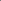 Edson.teles@unifesp.brDocente(s) Colaborador(es)/Departamento(s): Docente(s) Colaborador(es)/Departamento(s): Contato (e-mail) (opcional): Ano letivo: 2023Termo: Turno: vespertino e noturnoNome do Grupo/Módulo/Eixo da UC (se houver): Idioma em que a UC será oferecida: ( X ) Português(  ) English(  ) Español(  ) Français(  ) Libras(  ) Outros:UC:(  ) Fixa( X ) Eletiva(  ) OptativaOferecida como:( X ) Disciplina
(  ) Módulo
(  ) Estágio (  ) Outro Oferta da UC: ( X ) Semestral (  ) AnualAmbiente Virtual de Aprendizagem: (  ) Moodle
(  ) Classroom(  ) Outro ( X ) Não se aplica Ambiente Virtual de Aprendizagem: (  ) Moodle
(  ) Classroom(  ) Outro ( X ) Não se aplica Ambiente Virtual de Aprendizagem: (  ) Moodle
(  ) Classroom(  ) Outro ( X ) Não se aplica Pré-Requisito (s) - Indicar Código e Nome da UC: Pré-Requisito (s) - Indicar Código e Nome da UC: Pré-Requisito (s) - Indicar Código e Nome da UC: Carga horária total (em horas): 90hCarga horária total (em horas): 90hCarga horária total (em horas): 90hCarga horária teórica (em horas): 73hCarga horária prática (em horas): 17hCarga horária de extensão (em horas): Se houver atividades de extensão, indicar código e nome do projeto ou programa vinculado na Pró-Reitoria de Extensão e Cultura (Proec): Se houver atividades de extensão, indicar código e nome do projeto ou programa vinculado na Pró-Reitoria de Extensão e Cultura (Proec): Se houver atividades de extensão, indicar código e nome do projeto ou programa vinculado na Pró-Reitoria de Extensão e Cultura (Proec): Ementa: A unidade curricular propõe examinar conceitos referentes à articulação entre ética e política. Ementa: A unidade curricular propõe examinar conceitos referentes à articulação entre ética e política. Ementa: A unidade curricular propõe examinar conceitos referentes à articulação entre ética e política. Conteúdo programático:- O conceito de “necropolítica”;- A biopolítica de Foucault e a crítica ao eurocentrismo;- Estado de exceção, de Giorgio Agamben, e a guerra colonial;- A violência e a clínica do sujeito (Frantz Fanon);- As politicas da inimizade e a crítica da democracia liberal;- O poder soberano e a necropolítica;- Devir negro e política da extração.Conteúdo programático:- O conceito de “necropolítica”;- A biopolítica de Foucault e a crítica ao eurocentrismo;- Estado de exceção, de Giorgio Agamben, e a guerra colonial;- A violência e a clínica do sujeito (Frantz Fanon);- As politicas da inimizade e a crítica da democracia liberal;- O poder soberano e a necropolítica;- Devir negro e política da extração.Conteúdo programático:- O conceito de “necropolítica”;- A biopolítica de Foucault e a crítica ao eurocentrismo;- Estado de exceção, de Giorgio Agamben, e a guerra colonial;- A violência e a clínica do sujeito (Frantz Fanon);- As politicas da inimizade e a crítica da democracia liberal;- O poder soberano e a necropolítica;- Devir negro e política da extração.Objetivos: Examinar as relações de poder em seus conceitos centrais trabalhados pela Filosofia política Contemporânea e sob o contexto de uma epistemologia crítica ao eurocentrismo desses conceitos. Gerais:Investigar as variadas relações de poder, suas estratégias e táticas, funções e mecanismos, procurando compreender as estratégias argumentativas de Achille Mbembe para a montagem do conceito de “necropolítica”.Específicos:Introduzir o(a) aluno(a) ao uso instrumental de conceitos para a compreensão do contemporâneo e, em especial, do modo como se constituem os conceitos em territórios que historicamente foram submetidos ao modelo colonial. Indicar um percurso de investigação sobre a recepção e as modificações sofridas pelo conceito de “necropolítica” durante os últimos 20 anos.Objetivos: Examinar as relações de poder em seus conceitos centrais trabalhados pela Filosofia política Contemporânea e sob o contexto de uma epistemologia crítica ao eurocentrismo desses conceitos. Gerais:Investigar as variadas relações de poder, suas estratégias e táticas, funções e mecanismos, procurando compreender as estratégias argumentativas de Achille Mbembe para a montagem do conceito de “necropolítica”.Específicos:Introduzir o(a) aluno(a) ao uso instrumental de conceitos para a compreensão do contemporâneo e, em especial, do modo como se constituem os conceitos em territórios que historicamente foram submetidos ao modelo colonial. Indicar um percurso de investigação sobre a recepção e as modificações sofridas pelo conceito de “necropolítica” durante os últimos 20 anos.Objetivos: Examinar as relações de poder em seus conceitos centrais trabalhados pela Filosofia política Contemporânea e sob o contexto de uma epistemologia crítica ao eurocentrismo desses conceitos. Gerais:Investigar as variadas relações de poder, suas estratégias e táticas, funções e mecanismos, procurando compreender as estratégias argumentativas de Achille Mbembe para a montagem do conceito de “necropolítica”.Específicos:Introduzir o(a) aluno(a) ao uso instrumental de conceitos para a compreensão do contemporâneo e, em especial, do modo como se constituem os conceitos em territórios que historicamente foram submetidos ao modelo colonial. Indicar um percurso de investigação sobre a recepção e as modificações sofridas pelo conceito de “necropolítica” durante os últimos 20 anos.Metodologia de ensino: Avaliação: Bibliografia: AGAMBEN, Giorgio. Homo Sacer: o poder soberano e a vida nua I. Tradução de Henrique Burigo. Bel Horizonte: UFMG, 2002, pp. 125-194.ARENDT, Hannah. Origens do totalitarismo. Tradução de Roberto Raposo. São Paulo: Companhia das Letras, 1989, pp. 300-336.FANON, Frantz. Os condenados da terra. Trad. Enilce Albergaria Rocha e Lucy Magalhães. Juiz de Fora/MG: Ed. UFJF, 2005._____. Pele negra, máscaras brancas. Trad. Renato da Silveira. Salvador: EdUFBA, 2008.FOUCAULT, Michel. Em defesa da sociedade: curso no Collège de France (1975-1976). Tradução de Maria Ermantina Galvão. São Paulo: Martins Fontes, 1999, pp. 285-315.MBEMBE, Achille. Crítica da razão negra. Tradução de Sebastião Nascimento. São Paulo: N-1, 2018._____. Necropolítica. Biopoder, soberania, estado de exceção, política de morte. Tradução de Renata Santini. São Paulo: n-1, 2018._____. Brutalismo. Trad. Sebastião Nascimento. São Paulo: n-1, 2021.Básica: DELEUZE, G., GUATTARI, F. O anti-Édipo. Tr. Luiz B. L. Orlandi. São Paulo: 34, 2010. _____. Mil Platôs – capitalismo e esquizofrenia. V. 4. Tr. Suely Rolnik. Rio de Janeiro: 34, 2002. ______.Mil Platôs – capitalismo e esquizofrenia. V. 5. Tr. Peter P. Pelbart; Janice Caiafa. Rio de Janeiro: 34, 2002. _______. O que é a filosofia? 2. ed. Tr. Bento Prado Jr.; Alberto A. Muñoz. Rio de Janeiro. FOUCAULT, M. Nascimento da biopolítica. São Paulo: Martins Fontes, 2004.
______. Vigiar e punir. 21. ed. Tr. Raquel Ramalhete. Petrópolis: Vozes, 1999.
HOBBES, Thomas. Behemoth. Madrid: Tecnos, 1992. 268 p.
JEAN BODIN. SEIS LIVROS DA REPÚBLICA - LIVRO SEGUNDO (OS). Ícone Editora 106 POLIBIO. Histoires. Nouv. Éd. Paris: Les Belles Lettres, 2004 Complementar: ALLIEZ, É.; LAZZARATO, M. Guerras e capital. Tr. Pedro P. Pimenta. São Paulo: Ubu, 2021. BIGNOTO, Newton. Origens do Republicanismo Moderno. Eduff, 2021 CÉSAIRE, Aimé. Discurso sobre o colonialismo. Lisboa: Livraria Sá da Costa, 1978. CLASTRES, P. Arqueologia da violência. Tr. Paulo Neves. São Paulo: Cosac Naify, 2011. _______. Sociedade contra o Estado. Tr. Theo Santiago. São Paulo: Cosac Naify, 2013. : 34, 1997. FANON, Frantz. Pele negra, máscaras brancas. Salvador. Edufba. 2008. _______. Os condenados da terra. Tr. J. L. de Melo. Rio de Janeiro: Civilização Brasileira, 1979. FEDERICI. Silvia. O calibã e a bruxa - mulheres, corpo e acumulação primitiva. Rio de Janeiro. Elefante. 2017. FISHER, M. Realismo capitalista. São Paulo: Autonomia literária, 2020. GOYET, Francis. Les Audaces de la prudence : Littérature et politique aux xvie et xviie siècles. Classiques Garnier, 2009. HARDT, Michael; NEGRI, Antonio. Império. Tr. Berilo Vargas. Rio de Janeiro: Record, 2001. MARX, K. O capital: crítica da economia política. Tr. Regis Barbosa e Flávio R. Kothe. São Paulo: Nova Cultural, 1985. Cronograma (opcional): 